张炜作品专题研讨会第二届中国文学国际传播上海交大论坛缴费流程一、网上缴费    为方便参会人员缴费，上海交通大学现开通“张炜作品专题研讨会”缴费平台。2019年9月3日前网上缴费，报到当天（2019年9月13日）可以领取上海交通大学机打发票。若2019年9月3日之后网上缴费或报到当天现场支付，则不能现场领取发票，我们将采用会后顺丰到付的方式邮寄。建议各位参会老师酌情提前网上缴费。网上缴费截止时间为2019年9月12日。缴费流程如下：登陆上海交通大学网上缴费平台并进行注册，网址：http://www.jdcw.sjtu.edu.cn/payment/建议使用IE浏览器，其他浏览器可能导致网页信息不全。注册后请登陆，选择相应的会程，高校教师请选择“张炜作品专题研讨会”；全日制学生请选择“张炜作品专题研讨会（学生）”，然后在“数量”一栏中输入缴费份数，“本次支付金额”一栏中输入金额，点击 右下角的“支付”，如下图：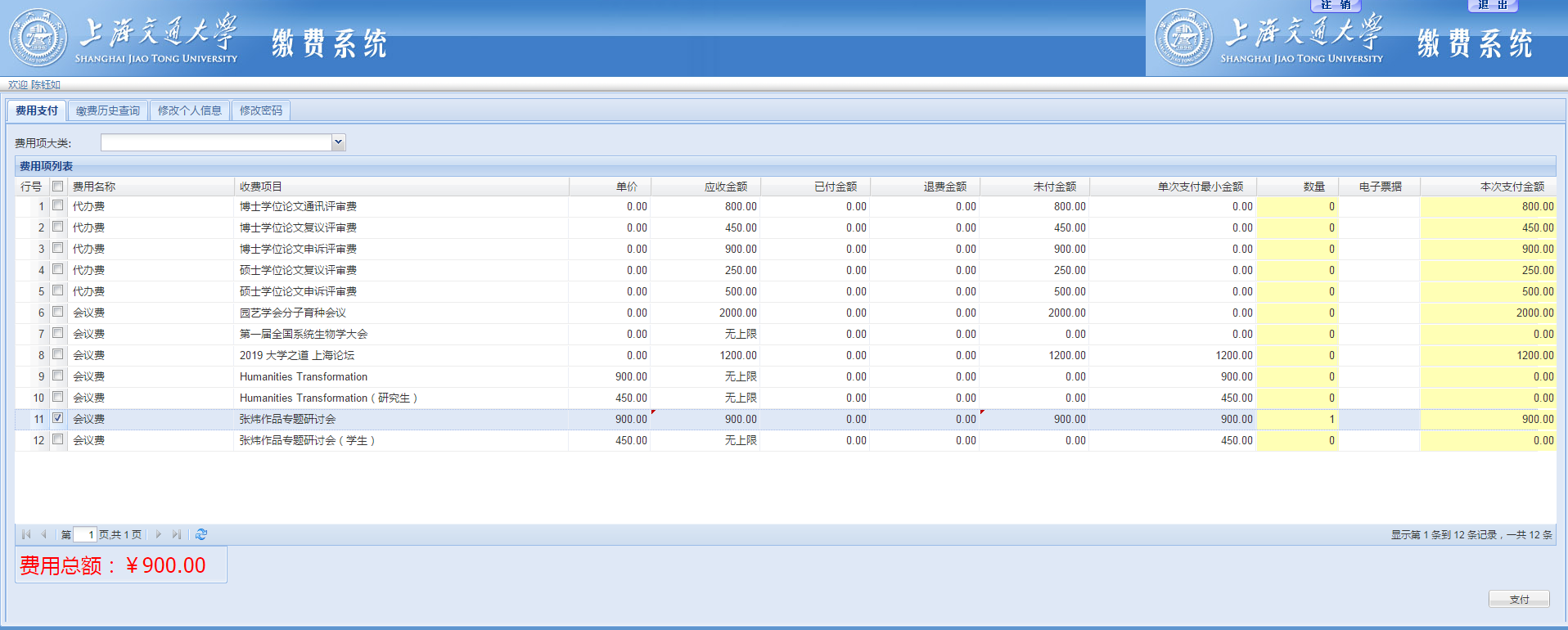 点击“支付”后出现如下界面：特别注意：在此页面，需要修改缴费单位名称，此缴费单位名称将会作为发票抬头。如不修改，则默认为注册名字。发票一经开出，不退不换。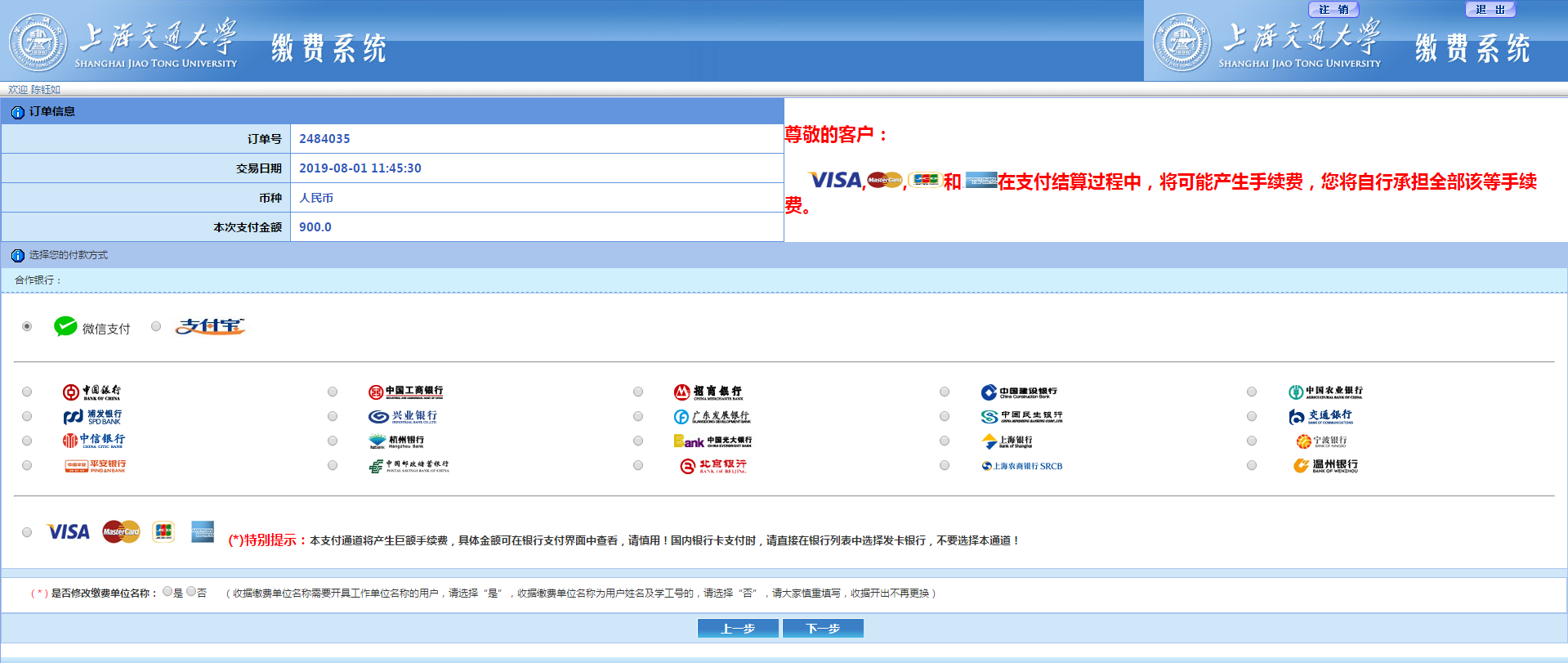 填写好缴费单位名称后，点击“下一步”即进入相应银行的支付页面，完成付款即可。二、现场支付若报到当天现场刷卡支付，无法现场领取发票。发票将在会后采取顺丰到付的方式邮寄。上海交通大学外国语学院2019年8月1日  